GUIA DE RETROALIMENTACIÓN Nº12 TECNOLOGÍAIIº MEDIO Nombre_______________________________________ Curso:_______ Fecha: _______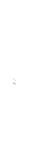 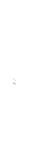 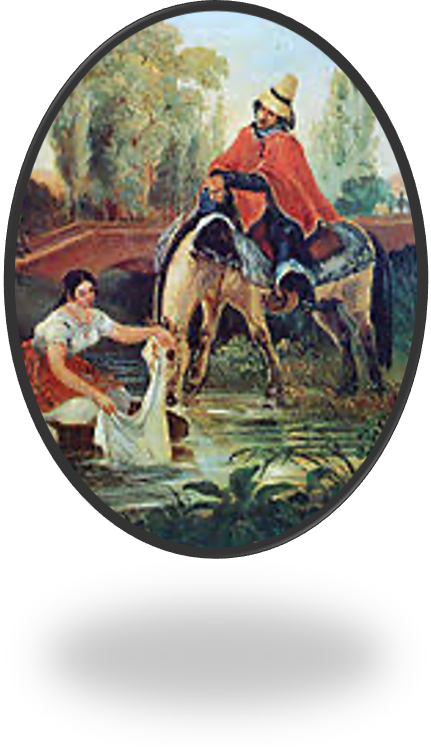 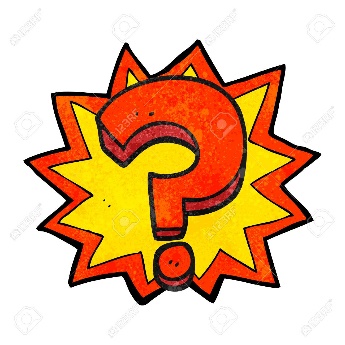 